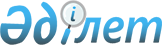 Об установлении единых ставок фиксированного налога на единицу объекта налогообложения в месяц для всех налогоплательщиков, осуществляющих деятельность на территории Тайыншинского района
					
			Утративший силу
			
			
		
					Решение маслихата Тайыншинского района Северо-Казахстанской области от 29 января 2009 года N 98. Зарегистрировано Управлением юстиции Тайыншинского района Северо-Казахстанской области 10 марта 2009 года N 13-11-138     Сноска. Утратило силу решением маслихата Тайыншинского района Северо-Казахстанской области от 25.12.2013 N 152



     Сноска. Заголовок в редакции решения маслихата Тайыншинского района Северо-Казахстанской области от 20.12.2010 N 240

      В соответствии с пунктом 2 статьи 422 Кодекса Республики Казахстан от 10 декабря 2008 года "О налогах и других обязательных платежах в бюджет" (Налоговый кодекс), статьей 6 Закона Республики Казахстан от 23 января 2001 года "О местном государственном управлении и самоуправлении в Республике Казахстан" районный маслихат РЕШИЛ:

     Сноска. Преамбула с изменениями, внесенными решением маслихата Тайыншинского района Северо-Казахстанской области от 23.10.2009 N 154



      1. Установить единые ставки фиксированного налога на единицу объекта налогообложения в месяц для всех налоплательщиков, осуществляющих деятельность на территории Тайыншинского района, согласно приложению.



     Сноска. Пункт 1 в редакции решения маслихата Тайыншинского района Северо-Казахстанской области от 20.12.2010 N 240



      2. Признать утратившим силу:

      1) решение районного маслихата от 13 июля 2007 года № 221 «Об установлении ставок по отдельным видам платежей по Тайыншинскому району (регистрационный номер в Реестре государственной регистрации нормативных правовых актов № 13-11-68 от 15 августа 2007 года, опубликовано в газетах «Тайынша Таны» от 24 августа 2007 года, «Тайыншинские вести» от 24 августа 2007 года;

      2) решение районного маслихата от 14 декабря 2007 года № 21 «О внесении и изменений в решение районного маслихата от 13 июля 2007 года № 221 «Об установлении ставок по отдельным видам платежей по Тайыншинскому району (регистрационный номер в Реестре государственной регистрации нормативных правовых актов № 13-11-89 от 4 января 2008 года, опубликовано в газетах «Тайынша Таны» от 18 января 2008 года, «Тайыншинские вести» от 25 января 2008 года).



      3. Настоящее решение вводится в действие по истечению десяти календарных дней со дня первого официального опубликования.

 

  Ставки фиксированного налога на единицу объекта налогообложения в месяц     Сноска. Приложение с изменением, внесенным решением маслихата Тайыншинского района Северо-Казахстанской области от 20.12.2010 N 240

 

 
					© 2012. РГП на ПХВ «Институт законодательства и правовой информации Республики Казахстан» Министерства юстиции Республики Казахстан
				      Председатель сессии

      Секретарь районного маслихатаА. Рафальский

К. Искаков

Приложение 

к решению районного маслихата

от 29 января 2009 года № 98 № п/пНаименование объекта налогообложенияРазмеры базовых ставок фиксированного налога (в месячных расчетных показателях)1231Игровой автомат без выигрыша, предназначенный для проведения игры с одним игроком12Игровой автомат без выигрыша, предназначенный для проведения игры с участием более одного игрока13Персональный компьютер, используемый для проведения игры14Игровая дорожка55Карт26Бильярдный стол3